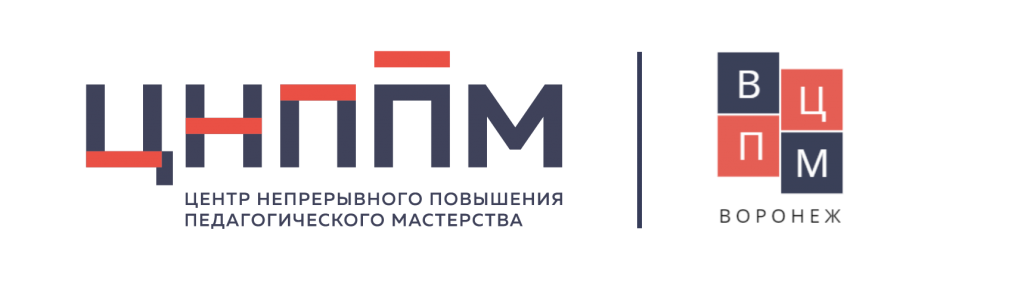 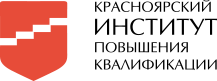 Индивидуальный образовательный маршрутФИО (полностью)Кляйн Елена ВасильевнаКляйн Елена ВасильевнаКляйн Елена ВасильевнаКляйн Елена ВасильевнаМуниципалитетКраснотуранский районКраснотуранский районКраснотуранский районКраснотуранский районОрганизацияМБОУ «Восточенская СОШ»МБОУ «Восточенская СОШ»МБОУ «Восточенская СОШ»МБОУ «Восточенская СОШ»Должностьзаместитель директора по УВРзаместитель директора по УВРзаместитель директора по УВРзаместитель директора по УВРПрофессиональные дефициты / Задачи на предстоящий периодОбразовательные задачиДействия, мероприятия по реализации образовательных задачПримерное время, разбитое по этапам(указать даты / месяц(ы), год)Форма предъявления результата12345Выявление профессиональных дефицитов педагогови построение на их основе ИОМ / сопровождение педагога в повышении квалификации с учетом профессиональных дефицитов Изучить методы диагностики профессиональных дефицитов педагогов Стать способным интерпретировать результаты диагностик Провести отбор наиболее информативных методов для диагностики профессиональных дефицитов педагоговПросмотр вебинаров:  «Метод экспертных оценок»  часть 1 и 2 https://www.youtube.com/watch?v=t2vNha7SOak&list=PLsPi9J9ly0NspmLqEi8jtADZugs970Tuk&index=1https://www.youtube.com/watch?v=3rExn5IOMQA&list=PLsPi9J9ly0NspmLqEi8jtADZugs970Tuk&index=2Метод выявления профессиональных дефицитов педагога на основе рефлексии его профессиональной деятельности. Ильина Н.Ф.https://www.youtube.com/watch?v=g6PHqHIrASI&list=PLsPi9J9ly0NspmLqEi8jtADZugs970Tuk&index=7Метод «Исследование действием» Толстова Е.П.https://www.youtube.com/watch?v=9KJ-ie6_Tjo&list=PLsPi9J9ly0NspmLqEi8jtADZugs970Tuk&index=6Август 2021 гРазработка форм фиксации результатов диагностики Научиться разрабатывать ИОМ педагога Просмотр серии вебинаров : Ресурсное картирование как средство составления ИОМ https://www.youtube.com/watch?v=xdbBIf7SqPs&list=PLsPi9J9ly0Nu3qiYlPsu3WTDQvtpMmDBuСентябрь 2021 гПодготовка и проведение семинара для учителей школы по теме «Составление ИОМ педагога»Научиться разрабатывать ИОМ педагога Индивидуальный образовательный маршрут профессионального развития учителя https://dl.kipk.ru/course/index.php?categoryid=26Ноябрь 2021Составление рекомендательного списка ресурсов для проффессионального развития педагоговКонсультации для педагогов